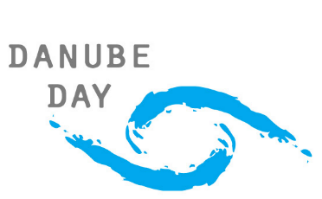 Danube Art Master 2018Бъди активен за по-здравословен Дунав!Съвместно организираният конкурс от Глобално партньорство по водите в Централна и Източна Европа (GWP CEE) и Международната комисия за опазване на р. Дунав (ICPDR) насърчава децата за по-близък поглед спрямо местните им реки и към разсъждения върху това какво означава околната среда за тях. Поканата е към децата от всички училища, неправителствени организации, дневни детски центрове или асоциации за деца в Дунавския басейн, които имат желание да създадат произведение на изкуството и да участват в конкурса Danube Art Master, който от 2014 г. обединява хиляди деца  в целия Дунавски басейн. Изисквания за конкурса Участниците трябва да бъдат на възраст между 6 и 18 години и от страна в Дунавския басейн (Германия, Австрия, Република Чехия, Словакия, Унгария, Словения, Хърватска, Босна и Херцеговина, Сърбия, Черна гора, Румъния, България, Молдова и Украйна). Конкурсът ще бъде на две нива: национално и международно. След като бъдат класирани на национално ниво, националният победител ще се състезава на международно ниво. Участниците се насърчават да проверят крайния срок за подаване на заявки с националния организатор (за България 25 юни 2018).Две са конкурсните категории: произведение на изкуството или видеоклип, които трябва да отговарят на тазгодишната тема "Бъди активен за по-здравословен Дунав!”.Произведение на изкуствотоУчастващите в конкурса деца, трябва да отидат до брега на реката (подходящо до р. Дунав или приток на р. Дунав)  и да създадат произведение на изкуството , използвайки намерени речни материали. След създаването на произведението, децата или учителят трябва да направят снимка и да я изпратят на националния организатор. Минималният размер на дигиталните снимки е 150 DPI. Рисунки и картинки няма да се приемат. ВидеоклипОт участниците се изисква да създадат 1-минутен видеоклип, който да носи силно послание в рамките на тематиката на конкурса. Видеоклиповете трябва да бъдат не по-дълги от 1 минута, записани чрез телефон или камера, и не трябва да бъдат анимации. Видеоклиповете трябва да бъдат изпратени до националния организатор.Избор на победителНа национално ниво произведенията на изкуството и видеоклиповете ще бъдат оценявани от националните организатори. Националните награди са различни в отделните страни, като участниците се насърчават да контактуват с местните организатори за детайли. На международно ниво произведенията на изкуството и видеоклиповете на националните победители ще се оценяват от международно жури, което е съставено от един национален представител от всички страни на Международната комисия за опазване на р. Дунав (ICPDR). При класирането, текст или други загатвания за националния произход на произведенията на изкуството ще бъдат заличени, за да се постигне неутрална оценка. Решението на международното жури е окончателно.  Създателят (ите) на най-добрите международни произведения на изкуството ще бъдат короновани като "Danube Art Master" и ще бъдат възнаградени с мотивираща награда, като професионална камера и други свързани с водата екстри. Международният победител (и) ще бъде уведомен по електронната поща.Специална награда за най-харесваните произведение на изкуството и видео, показани на официалната Фейсбук страница на "Danube Art Master", ще бъде присъдена. Само творбите и видеоклиповете, предоставени официално от националните организатори, могат да се състезават за най-харесвана награда. Наградите не могат да се разменят, нито тяхната стойност се изплаща в брой.Служителите и членовете на ръководния състав на GWP CEE и ICPDR, както и близките членове на семейството (родители, съпрузи, деца, братя и сестри, баби и дядовци), не отговарят на условията за участие в конкурса. Участието в конкурса предполага съгласие на победителя неговото име и предоставена снимка да бъде публично достояние в публикации на GWP CEE и ICPDR. GWP CEE и ICPDR си запазват правото да използват направените снимки/видеоклипове без изричното писмено разрешение на тези, включени в рамките на снимките/видеоклиповете.За повече информация, виж www.danubeday.org 
или контактувай с Gergana Majercakova, GWP CEE Secretariat, gergana.majercakova@gwpcee.orgNATIONAL ORGANISERS  НАЦИОНАЛНИ ОРГАНИЗАТОРИAUSTRIAJugend-Umwelt-Plattform JUMP Spittelauerlände 5, 1090 Vienna Tel: +43 1 31304 2011; mobile: +43650 7333 494E-Mail: angelika.rainer@jugendumwelt.at; website: www.jugendumwelt.atContact person: Angelika RainerBOSNIA AND HERZEGOVINA“Ekotim” - Society for the Protection and Advancement of Environment, Nature and HealthGrbavicka 50, 71000 Sarajevo, Bosnia and HerzegovinaTel/fax: +387 33 812 515; mobile: +38761554302 E-mail: ekotim@bih.net.ba, rijad@ekotim.net; dam@ekotim.net; website: www.ekotim.netContact person: Rijad TikvesaBULGARIAGWP Bulgaria14, Hristo Belchev Str., 1000 Sofia, Bulgaria Tel/fax: +359 2 987 04 61; mobile: +359 887 602 672E-mail: bardarska@dir.bgContact person: Galia BardarskaCROATIAAssociation for nature and environmental protection Green OsijekOpatijska , 31000 Osijek, CroatiaTel: +385 31 565 181; mobile: +385 97 606 9881 E-mail: zeleniosijek@zeleni-osijek.hr; adriana@zeleni-osijek.hr; website: www.zeleni-osijek.hrContact person: Adriana BlaževićCZECH REPUBLICMinistry of the Environment of the Czech RepublicVršovická 65, 100 10 Praha 10tel.: +420 267 122 224 
E-mail: veronika.matuszna@mzp.cz  web: www.mzp.czContact person: Veronika MatusznáGERMANYBayerisches Staatsministerium für Umwelt und VerbraucherschutzRosenkavalierplatz 2, 81925 MunichE-Mail: thore.gauda@stmuv.bayern.de; Website: www.stmuv.bayern.deContact person: Thore Gaudascreenartisten GmbHHohenzollernstr. 86, 80796 MunichE-Mail: gerbert@screenartisten.de; Website: www.screenartisten.de Contact person: Stefanie GerbertHUNGARYGWP Hungary1119 Budapest, Etele út 59-61, HungaryTel/fax: +36 1 3711 333E-mail: gwpmo@gwpmo.huContact person: Attila KozákMOLDOVAEcological Movement of MoldovaSerghei Lazo St. no. 13, 2004 MD Chisinau, Republic of MoldovaTel/fax: +373 22 232 408E-mail: mem@mem.md, alecu.renita@yahoo.com, website: www.mem.mdContact person: Elena ScobioalaMONTENEGROTourism Organization of ŽabljakTrg Durmitorskih ratnika bb, 84 220 ŽabljakTel. +382 52 361 802E-mail: vkrgovic@t-com.me; website: www.tozabljak.comContact person: Vanja Krgović-ŠarovićMinistry of agriculture and rural developmentRimski trg 46, 81 000 PodgoricaTel: +382 20 482260E-mail: milica.vukcevic@mpr.gov.meContact person: Mrs Milica MarašROMANIAEco Counselling Centre Galati (ECCG)Str. Basarabiei nr. 2, 800201 Galati, RomaniaTel: +40 236 499 957, fax: +40 372 877 585, mobile: +40 724 049 139E-mail: eco@cceg.ro; website: www.cceg.roContact person: Iulia LeonteSERBIAYoung Researchers of SerbiaBulevar umetnosti 27, 11070 Novi Beograd, Republic of SerbiaTel: +381 11 311 66 63; fax: +381 11 311 66 53, mobile: +381 638 737 170E-mail: dusica@mis.org.rs; website: www.mis.org.rsContact person: Dušica Trnavac BogdanovicSLOVAKIABROZ - Regional Association for Nature Conservation and Sustainable DevelopmentNa Riviére 7/a, 841 04 Bratislava, SlovakiaMobile: +421 948 370 437E-mail: filagova@broz.sk; website: www.broz.skContact person: Žofia FilagováSLOVENIAGWP SloveniaLimnos, Podlimbarskega 31, 1000 Ljubljana, SloveniaTel: +386 1 4273 245; fax: +386 1 5057 386; mobile: +386 40 316 064E-mail: martina.zupan@siol.netContact person: Martina ZupanUKRAINEZakarpattya Oblast Branch of All-Ukrainian Ecological LeagueYurya Goydu, 8 Uzhorod 88 000Tel: +380 67 9 062 061E-mail: bluerivers.ukraine@gmail.comContact person: Olena Marushevska